СОВЕТ ДЕПУТАТОВГОРОДСКОГО ОКРУГА ГОРОД ЕЛЕЦЛИПЕЦКОЙ ОБЛАСТИ РОССИЙСКОЙ ФЕДЕРАЦИИседьмого созыва9 сессияР Е Ш Е Н И ЕОт 22.09.2023                                                                                  №96Об установлении  границ территории для осуществления территориального общественного самоуправления в пределах границ многоквартирного жилого дома 
№ 33 по улице Вермишева	Рассмотрев заявление инициативной группы граждан с предложением об установлении границ территории для осуществления территориального общественного самоуправления, учитывая заключение прокуратуры города Ельца, рекомендательное решение постоянной комиссии Совета депутатов городского округа город Елец, руководствуясь Федеральным законом 
от 06.10.2003 № 131-ФЗ «Об общих принципах организации местного самоуправления в Российской Федерации», Уставом городского округа город Елец, Положением «О территориальном общественном самоуправлении в городском округе город Елец», Совет депутатов городского округа город Елец	РЕШИЛ:	1. Установить границы территории для осуществления территориального общественного самоуправления в пределах границ многоквартирного жилого дома № 33 по улице Вермишева, с учетом прилегающей территории к границам дома на расстоянии: от торца дома  в сторону дома № 11 по улице Новолипецкая – 5  метров; от торца дома  в сторону дома № 31 по улице Вермишева – 1 метр; от фасада дома в сторону дома № 35 по улице Вермишева – 30 метров (схема границ – Приложение).	2. Настоящее решение вступает в силу со дня его официального опубликования в Елецкой городской общественно-политической газете «Красное знамя».Заместитель председателя                                                           Е.А. ПономареваПриложение                                                    к решению Совета депутатов   городского округа город Елец от 22.09.2023 № 96Схема границ территории для осуществления территориального общественного самоуправления в  пределах границ многоквартирного жилого дома № 33 по улице Вермишева, с учетом прилегающей территории 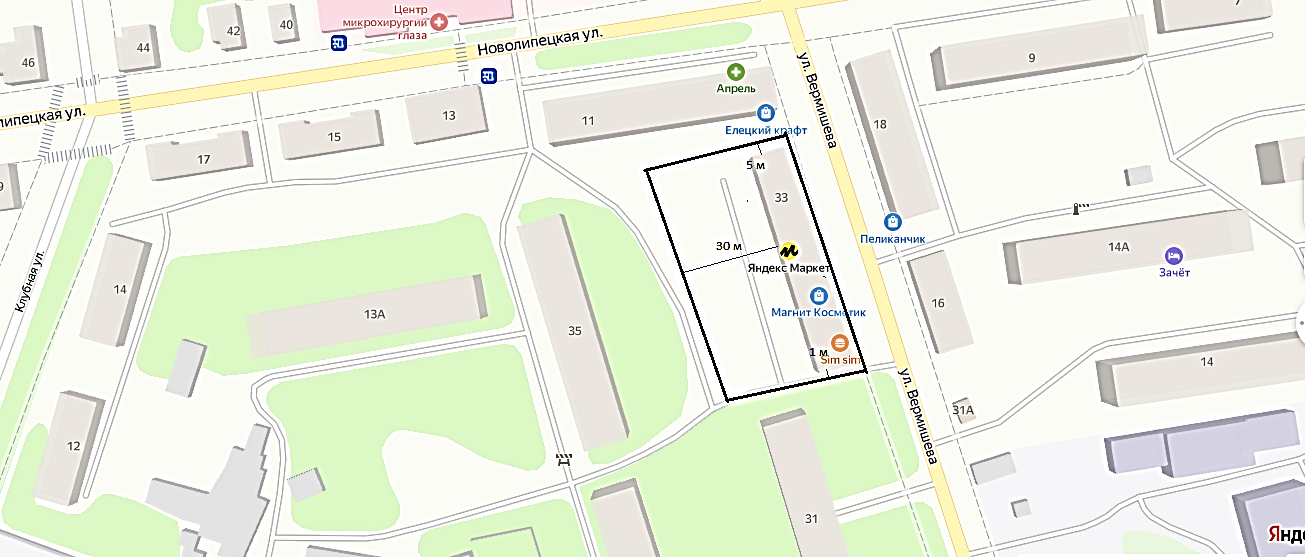 